ESCOLA _________________________________DATA:_____/_____/_____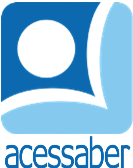 PROF:_______________________________________TURMA:___________NOME:________________________________________________________SISTEMA SOLAREm que galáxia fica o Sistema Solar?R: ______________________________________________________________________________________________________________________________________Do que é formado o Universo?R: ______________________________________________________________________________________________________________________________________Quais são os planetas do Sistema Solar?R: ______________________________________________________________________________________________________________________________________A Terra gira ao redor de qual estrela?R: ______________________________________________________________________________________________________________________________________Qual é o planeta que fica mais próximo do sol? R: ______________________________________________________________________________________________________________________________________Qual é maior planeta do Sistema Solar?R: ______________________________________________________________________________________________________________________________________Quais são os planetas que ficam entre Mercúrio e Saturno?R: ______________________________________________________________________________________________________________________________________Como é chamado o movimento que a terra faz em torno de si mesma? Qual é o tempo aproximado deste movimento?R: ______________________________________________________________________________________________________________________________________Como é denominado o movimento que a terra faz ao redor só sol? Quanto tempo demora uma volta completa?R: ______________________________________________________________________________________________________________________________________O movimento de rotação origina os: (_) estações do ano (_) dias e as noites (_) Meses do anoQual movimento dá origem às quatro estações do ano? R: ______________________________________________________________________________________________________________________________________Quais são as quatro estações do ano?R: ______________________________________________________________________________________________________________________________________